
О  внесении  изменений  в     постановление администрации Соль-Илецкого городского округа от 08.09.2016  № 2706-п «О создании  комиссии  по приемке  в эксплуатацию      помещений    после переустройства             и   (или)    перепланировки     на       территории муниципального образования Соль-Илецкий городской округ»        В соответствии с Федеральным законом от 06.10.2003 № 131-ФЗ «Об общих принципах организации местного самоуправления в Российской Федерации»,  статьей 28 Жилищного Кодекса Российской Федерации, Уставом  муниципального образования Соль-Илецкий городской округ, постановляю:                1. Внести в постановление администрации Соль-Илецкого городского округа от 08.09.2016 № 2706-п «О создании  комиссии  по приемке в эксплуатацию помещений после переустройства и   (или)   перепланировки   на        территории     муниципального     образования   Соль-Илецкий городской округ» следующие изменения:         1.1. Название постановления изложить в новой редакции: «О создании  комиссии  по приемке в эксплуатацию помещений в многоквартирном доме после  переустройства  и   (или)   перепланировки     на       территории  муниципального образования Соль-Илецкий городской округ».         1.2. Приложение № 1 к постановлению от 08.09.2016 № 2706-п «О создании  комиссии  по приемке в эксплуатацию помещений после переустройства  и   (или)   перепланировки   на        территории    муниципального   образования Соль-Илецкий городской округ» изложить в новой редакции согласно приложению к настоящему постановлению.           2. Контроль за  исполнением настоящего постановления возложить на первого заместителя главы администрации городского округа – заместителя главы администрации городского округа  по строительству, транспорту, благоустройству и ЖКХ  Вдовкина В.П.                                                                                                      3. Постановление  вступает в силу после его официального опубликования (обнародования).Глава муниципального образованияСоль-Илецкий городской округ                                                         А.А.КузьминВерно                                                                                                                                 Ведущий специалист                                                                                                    организационного отдела                                                               Е.В.ТелушкинаРазослано:  в прокуратуру, организационный отдел, отдел архитектуры, градостроительства и земельных отношений, заявителю.                                                                         Приложение №1к постановлению                                                                    администрации Соль-Илецкого                                                                                 городского округа                                                                                                        от 05.04.2019 №  732-пСостав комиссиипо приемке в эксплуатацию  помещений в многоквартирном доме после переустройства и (или) перепланировки на территории муниципального образования Соль-Илецкий городской округ     Попов И.И. – начальник отдела архитектуры, градостроительства и земельных отношений администрации Соль-Илецкого городского округа, председатель комиссии;     Головченко Н.А. – главный специалист по архитектуре и градостроительству муниципального казенного учреждения «Управление городского хозяйства Соль-Илецкого городского округа», секретарь комиссии;      Члены комиссии:      Байгелова Д.А. – начальник отдела по строительству, транспорту, ЖКХ, дорожному хозяйству, газификации и связи администрации Соль-Илецкого городского округа;      Дубровин В.И. – директор Соль-Илецкого ММПП ЖКХ;      Представители: ТСЖ, управляющих компаний; представители жилых домов  с непосредственным  управлением (по согласованию).      Представитель филиала АО «Газпром газораспределение Оренбург» в г.Соль-Илецк (по согласованию).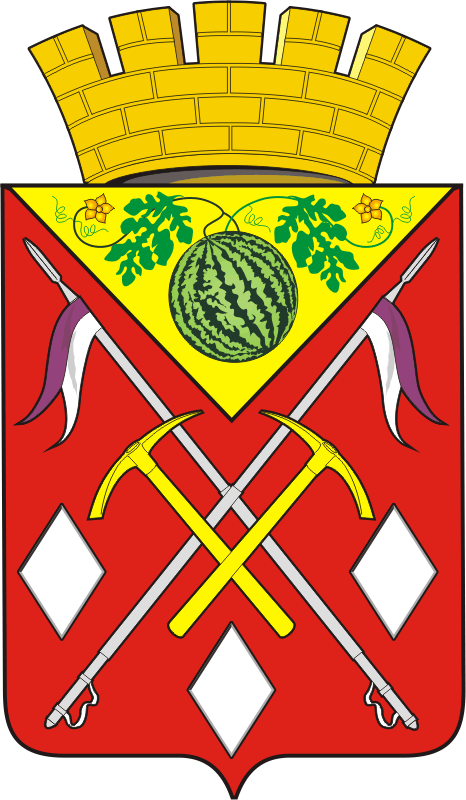 АДМИНИСТРАЦИЯМУНИЦИПАЛЬНОГО ОБРАЗОВАНИЯСОЛЬ-ИЛЕЦКИЙ ГОРОДСКОЙ ОКРУГОРЕНБУРГСКОЙ ОБЛАСТИПОСТАНОВЛЕНИЕ05.04.2019  №  732-п